Computer Science/Computer Engineering Resume Template 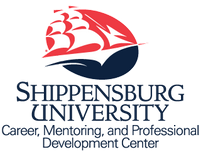 Career, Mentoring, and Professional Development CenterShippensburg University of Pennsylvania career@ship.edu ∙ www.ship.edu/career ∙ 717-477-1484NameContact Information (Address, Email, and Phone)EDUCATION/TRAINING (TRAINING is optional)Bachelor of Science in Computer Science/Computer Engineering, Expected Graduation, Month, YearConcentration: (Select *Embedded Programming; Software Engineering; Computer Graphics, Computer Science Applications*) Minor: (if applicable)Shippensburg University, Shippensburg, PAAccredited by ABET, Inc. (Accreditation Board for Engineering and Technology)QPA: (list if noteworthy; 3.0+)	Possible Subheadings under Education: *Study Abroad; Honors; Relevant Coursework*COMPUTER SKILLS (should be a focal point of resume; possibly consider subheadings for information)	Languages: 	Operating Systems:	Applications:	Networking:	Hardware:	Telecommunications:PROFESSIONAL INTERNSHIPSTitle, Organization (dates involved)City, StateDescribe duties/responsibilitiesBe specificUse “buzz” words related to the fieldBegin each bullet with an action verb; No personal pronounsRELEVANT EXPERIENCETitle (for Community Service, your Job Title may be “Volunteer”), Organization, (dates)
City, StateDescribe duties/responsibilitiesBe specificUse “buzz” words related to the fieldBegin each bullet with an action verb; No personal pronounsRelevant Projects/Research Projects:Title of Research, datesList duties/responsibilities; scope/size of the project; human subject approval (if relevant); funding/financial supportOf project; outcomes of research/projectWas project submitted/approved for publication?Use past tense action verbs to begin each bulleted statementFirst Name, Last Name, Page 2 of 2 (Always best to keep resume to 1 page, however…)Campus Leadership/InvolvementLeadership Role, Organization (dates)COMMUNITY SERVICE (more passive involvement such as Blood drives, Relay for Life, marathons)Organization (dates); Organization (dates); Organization (dates); Organization (dates);Professional references and portfolio available upon requestOther Possible Headings to Incorporate In Resume
Languages; (possibly subheadings); Military History; Professional Development/Conferences Attended; Professional Memberships/Affiliations; Community Service/Involvement; Media Equipment/Skills; Graphic Design Experience; Media-Related Experience (Print/Electronic); Public Relations ExperienceComputer Science Resume ExampleCareer, Mentoring, and Professional Development CenterShippensburg University of Pennsylvania career@ship.edu ∙ www.ship.edu/career ∙ 717-477-1484Sarah MayContact Information 123-456-7890, email@domain.net EDUCATIONBachelor of Science in Computer Science, Expected Graduation, May, 2021Shippensburg University, Shippensburg, PAAccredited by ABET, Inc. (Accreditation Board for Engineering and Technology)QPA: 3.0SKILLS Coding: C/C++, Java, x86 assembly, C#, PHP, JavaScript, HTML, CSS, SML, Ruby, Perl Technologies/Environment: Windows, Win32 API/GUI, Linux, MySQL, OpenGL, ASP.NETPROFESSIONAL INTERNSHIPSStudent Intern, Arteria Health Systems (Summer 2019)Cleveland, OHCreated new functionality for state-level prescription drug information systemWorked with end users to determine their information needsWrote application to create custom surveysMigrated existing website from SQL Membership to ASP.NET
RELEVANT EXPERIENCETechnology Help Desk, Shippensburg University, (August 2017 – Present) 
Shippensburg, PAResolved issues regarding networking (wired, wireless, and dialup), and email problems service usersAnswered questions about software supported by the university, such as MS OfficeCommunicated with customers through email, telephone, and face to face
Relevant Projects/Research Projects:Vintage Foundation (Fall 2019) – a consulting project in a nonprofit organizationAdvised on new technologies to help further the organizational missionInstructed program director on building a user-friendly website and relational databaseAssessed systemic problems and suggested possible solutionsNews Delivery System (Spring 2019) - online information gathering/presentation systemIntegrated old code with new for web application delivering custom tailored web newsCoded in Java using Model-View-Controller architectureEbarter (Fall 2018) - an online bartering system running on Apache TomcatApplied software engineering principles along with J2SE Web Development KitLed team in coding phase of developmentComputer Engineering Resume Example Career, Mentoring, and Professional Development CenterShippensburg University of Pennsylvania career@ship.edu ∙ www.ship.edu/career ∙ 717-477-1484Tyler DonContact Information 123-456-7890, email@domain.edu EDUCATIONBachelor of Science in Computer Engineering, Expected Graduation, May, 2021Concentration: Computer Science ApplicationsMinor: BiologyShippensburg University, Shippensburg, PAAccredited by ABET, Inc. (Accreditation Board for Engineering and Technology)QPA: 3.8
COMPUTER SKILLSCircuit Design • PCB Layout • RepRap 3-D Printer • 3-D Model • Microcontrollers • Power Electronics • Arduino • MATLAB • Circuit CAD (Ki CAD, Eagle, Altium) • OpenSCAD • FreeCAD • MS OfficePROFESSIONAL INTERNSHIPSEmbedded Systems Engineer, Disney Corporation (January 2019 – December 2019)VirtualDesigned microcontroller based electronic circuit for capturing point-of-sales data.Surveyed and contacted various electronic component suppliers to find suitable parts to meet design constraints.Collaborated with printed circuit board manufacturer regarding design and production cohesiveness.Supervised and inspected the quality during assembly of device in surface mount technology factory.Product Design Intern, Sodexo International (May 2020 – August 2020)Paris, FranceDesigned and produced electronic device to collect data from remote facilities and towers companies overCellular network.Met with client to identify specifications, budget, and deadline for project.Created and presented development proposal to client.Performed field tests and analyzed results.Relevant Projects/Research Projects:Embedded Systems Specialist (hardware team lead) | Shippensburg University Technology Lab | May 2018 - PresentProject: Develop open source hardware for measurement of semiconductor sheet resistance using four-point probeTechnique to reduce process cost by up to 70% and demonstrate the benefit of open source hardware.Consulting materials science expert regarding physics of semiconductor measurement.Performing literature review to identity established techniques.Designing electronic circuit, Arduino firmware, and Java software for system.Incorporating existing open source hardware and software to speed up development: Arduino, Java Window BuilderProTesting various semiconductor films and existing four-point probe equipment to compare and validate operation